{Your Boiler Plate}{Your Company Logo}{Your Company Logo}Managed Conferencing ServiceManaged Conferencing ServiceManaged Conferencing ServiceOverviewIn today’s global economy, relationships are more important than ever, requiring face-to-face communication with colleagues, partners and customers. Yet, new economic realities often prohibit travel schedules that are costly in time, resources and budgets.Video conferencing powers the new way of working where everyone, everywhere can be more productive with face-to-face collaboration through video conferencing solutions.Powerful yet affordable. The {Service Name} complements, rather than replaces, the tools you depend on to manage your Video deployments. It is designed to work the way you need to, with remote access and better control and visibility into your Video Common user experience platformIntuitive {Service Name} Portal Dashboard with status of customer environmentsIT assets inventory and assessment Monitoring, alerting, and reportingOverviewIn today’s global economy, relationships are more important than ever, requiring face-to-face communication with colleagues, partners and customers. Yet, new economic realities often prohibit travel schedules that are costly in time, resources and budgets.Video conferencing powers the new way of working where everyone, everywhere can be more productive with face-to-face collaboration through video conferencing solutions.Powerful yet affordable. The {Service Name} complements, rather than replaces, the tools you depend on to manage your Video deployments. It is designed to work the way you need to, with remote access and better control and visibility into your Video Common user experience platformIntuitive {Service Name} Portal Dashboard with status of customer environmentsIT assets inventory and assessment Monitoring, alerting, and reportingVideo Solutions: Telepresence, HD video conference systems, Infrastructure, Providea Presence™, Tandberg (Platinum), Polycom, LifeSize,Conferencing Services: Video, audio and Web conferencingNetwork Services: Converged and overlay, ISDN Transport (SDS), Routers, switchesAuto-discovery: of video endpoints with creation ofasset recordsHistorical: call quality reporting for trending and capacityplanningReporting : 24x7 Client portal with self-service reporting for availability, Quality of Service and ROI.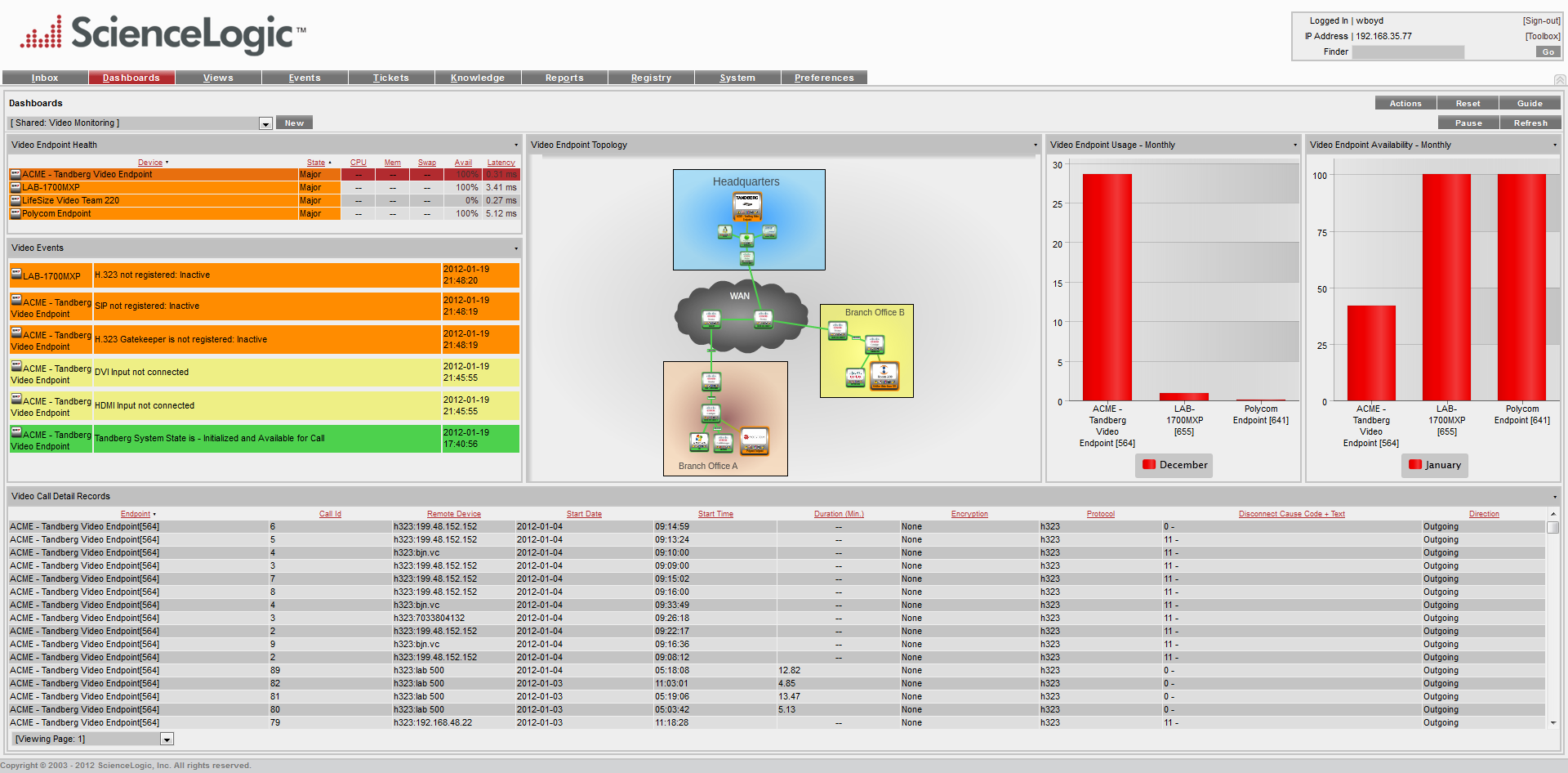 The {Service Name} service discovers video devices on the network and displays the topology.                   The {Service Name} service provides a complete inventory of Video infrastructure and endpoints in your network.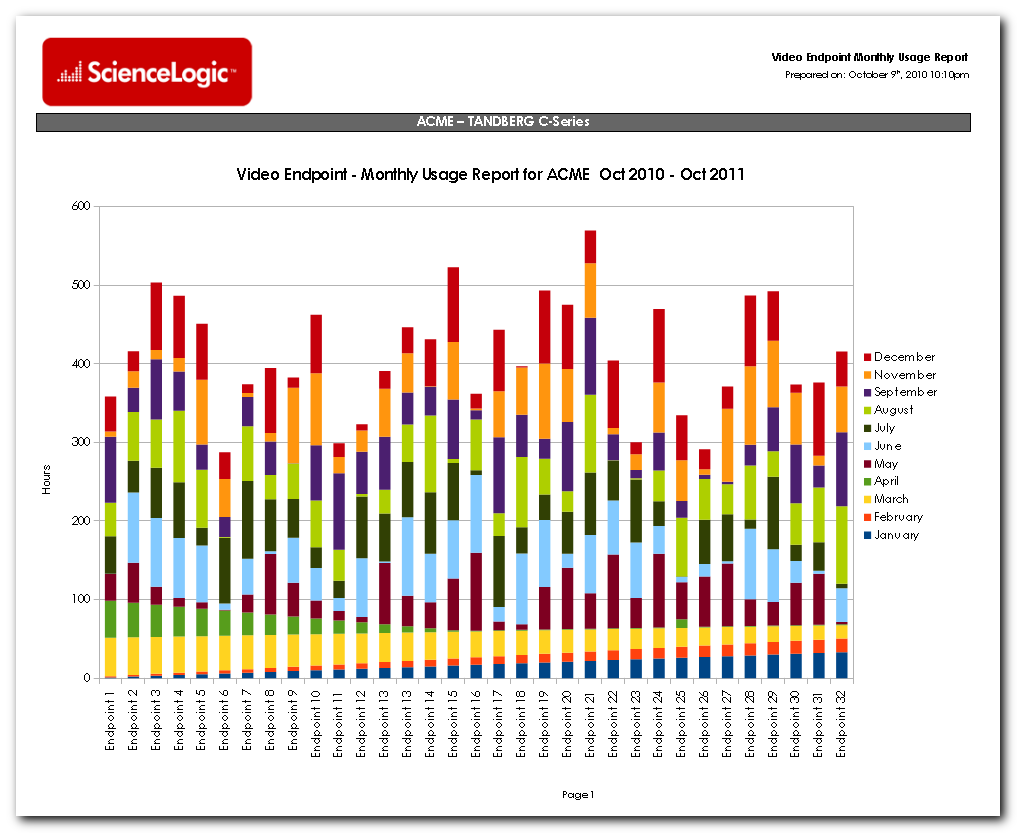 Video Solutions: Telepresence, HD video conference systems, Infrastructure, Providea Presence™, Tandberg (Platinum), Polycom, LifeSize,Conferencing Services: Video, audio and Web conferencingNetwork Services: Converged and overlay, ISDN Transport (SDS), Routers, switchesAuto-discovery: of video endpoints with creation ofasset recordsHistorical: call quality reporting for trending and capacityplanningReporting : 24x7 Client portal with self-service reporting for availability, Quality of Service and ROI.The {Service Name} service discovers video devices on the network and displays the topology.                   The {Service Name} service provides a complete inventory of Video infrastructure and endpoints in your network.Video Solutions: Telepresence, HD video conference systems, Infrastructure, Providea Presence™, Tandberg (Platinum), Polycom, LifeSize,Conferencing Services: Video, audio and Web conferencingNetwork Services: Converged and overlay, ISDN Transport (SDS), Routers, switchesAuto-discovery: of video endpoints with creation ofasset recordsHistorical: call quality reporting for trending and capacityplanningReporting : 24x7 Client portal with self-service reporting for availability, Quality of Service and ROI.The {Service Name} service discovers video devices on the network and displays the topology.                   The {Service Name} service provides a complete inventory of Video infrastructure and endpoints in your network.ActivityBasic Notify/FaultBasic Notify/FaultBasic Notify/FaultFullMonitoringWhite GloveManagementMONITORING24/7 Up Down Monitoring of all Video Endpoints and Infrastructure (CTS, Tandberg, Polycom & Lifesize)YESYESYESYESYESIncident Detection, Recording and ReportingYESYESYESYESYESAutomated Event CorrelationNONONOYESYESIncident NotificationYESYESYESYESYESProblem IdentificationYESYESYESYESYESReal Time Call MonitoringNONONOYESYESCDR Historical Monitoring NONONOYESYESNetwork Troubleshooting and MonitoringNONONONOYESRemote Equipment MonitoringNONONONOYESREPORTINGOnline Standard Reports for Availability and PerformanceYESYESYESYESYESMonthly System Analysis ReportsYESYESYESYESYESSchedulable Usage ReportsNONONOYESYESCDR ReportsNONONOYESYESEndpoint & Infrastructure ReportingNONONOYESYESAsset Tracking ReportsNONONONOYESNetwork Usage ReportsNONONONONOCUSTOMER PORTALCustom Branded Portal for customers to access available via web or mobileNONONOYESYESReal – Time Dashboards showing fault, performance and usage across all devicesNONONOYESYESHistorical Dashboards show video usage, growth and help to identify potential problem areasNONONONOYESHELP DESKWeb Based Help Desk for Ticket Creation and TrackingNONONOYESYESD:W:M Reports on incidents found and incidents fixed NONONOYESYESAccess to Engineering support to diagnose and resolve incidentNONONONOYES24/7 Phone SupportNONONONOYESManagementSoftware Patch Level ReportsNONONOYESYESHardware Configuration ReportsNONONOYESYESSoftware PatchingNONONONOYESAutomated Incident Response Including Re-StartsNONONONOYESRoom CertificationNONONOYESYESConference Scheduling and ProductionNONONONOYESConcierge ServiceNONONONOYES